Cède début janvier 2023, cause retraite, importante  patientèle  tenue depuis de longues années (+ liste d’attente) à Meylan.Localisation à forte demande et très accessible  (parkings, bus au pied de l’immeuble, médecins, écoles, collèges, lycée, commerces…).Possibilité de commencer à minima en septembre 22. Vous partagerez de manière indépendante le cabinet  avec 1 autre orthophoniste qui est propriétaire des lieux et dans le souhait d’enrichir notre pratique professionnelle. Les  locaux  neufs sont  aux  normes  PMR,  comprenant un  lumineux bureau  de 22,65 m2 avec une grande terrasse.Loyer  mensuel  de  480,00 €  +  110 € de charges/moisModalités et reprise de matériel à échanger ensemble, Contacts : Sylvie Feuillassier :  sylviefeuillassier@gmail.com, 06 89 29 40 20Marie-Laure Menthonnex : mlauremtx@hotmail.com, 06 26 05 47 55 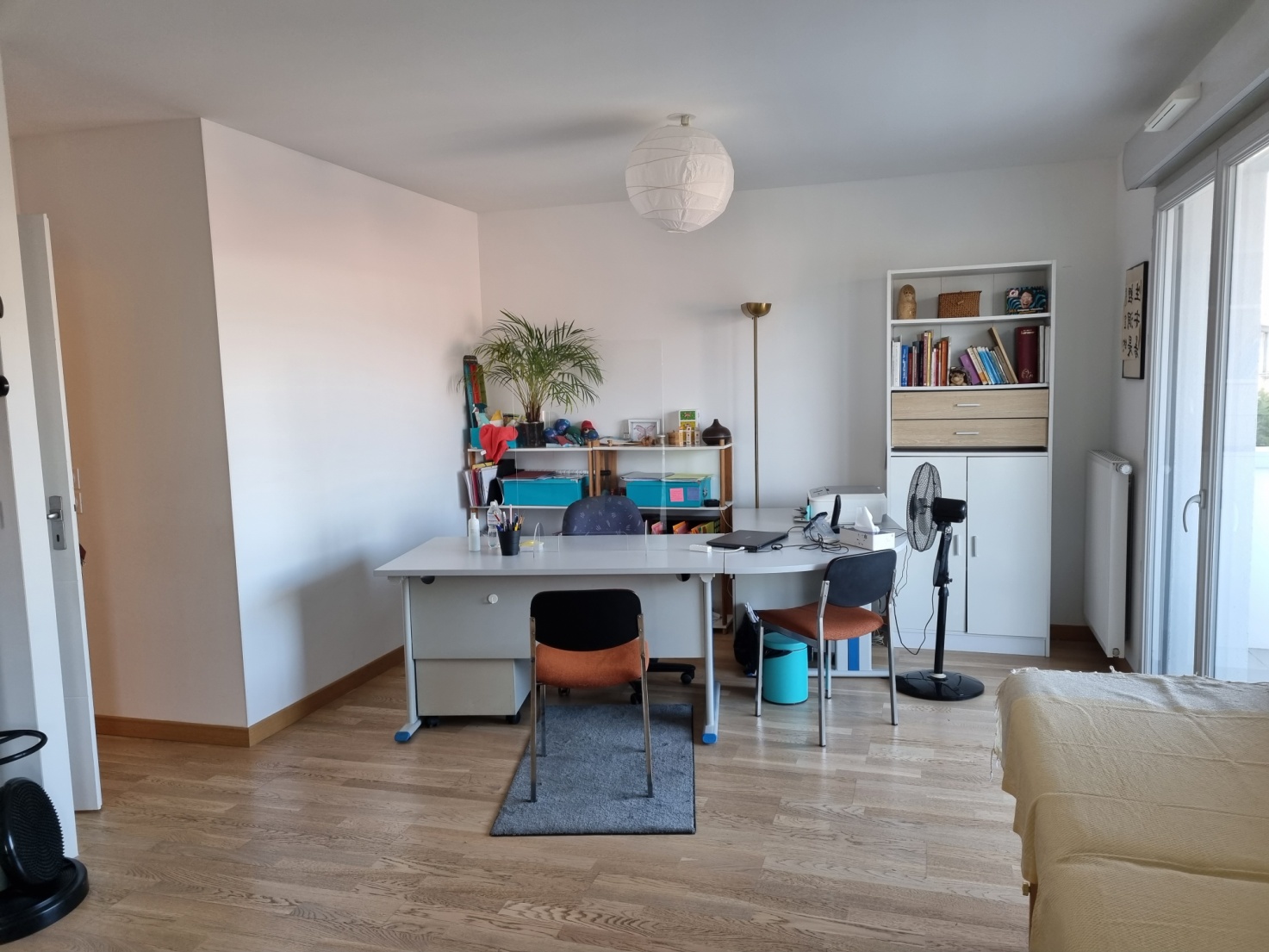 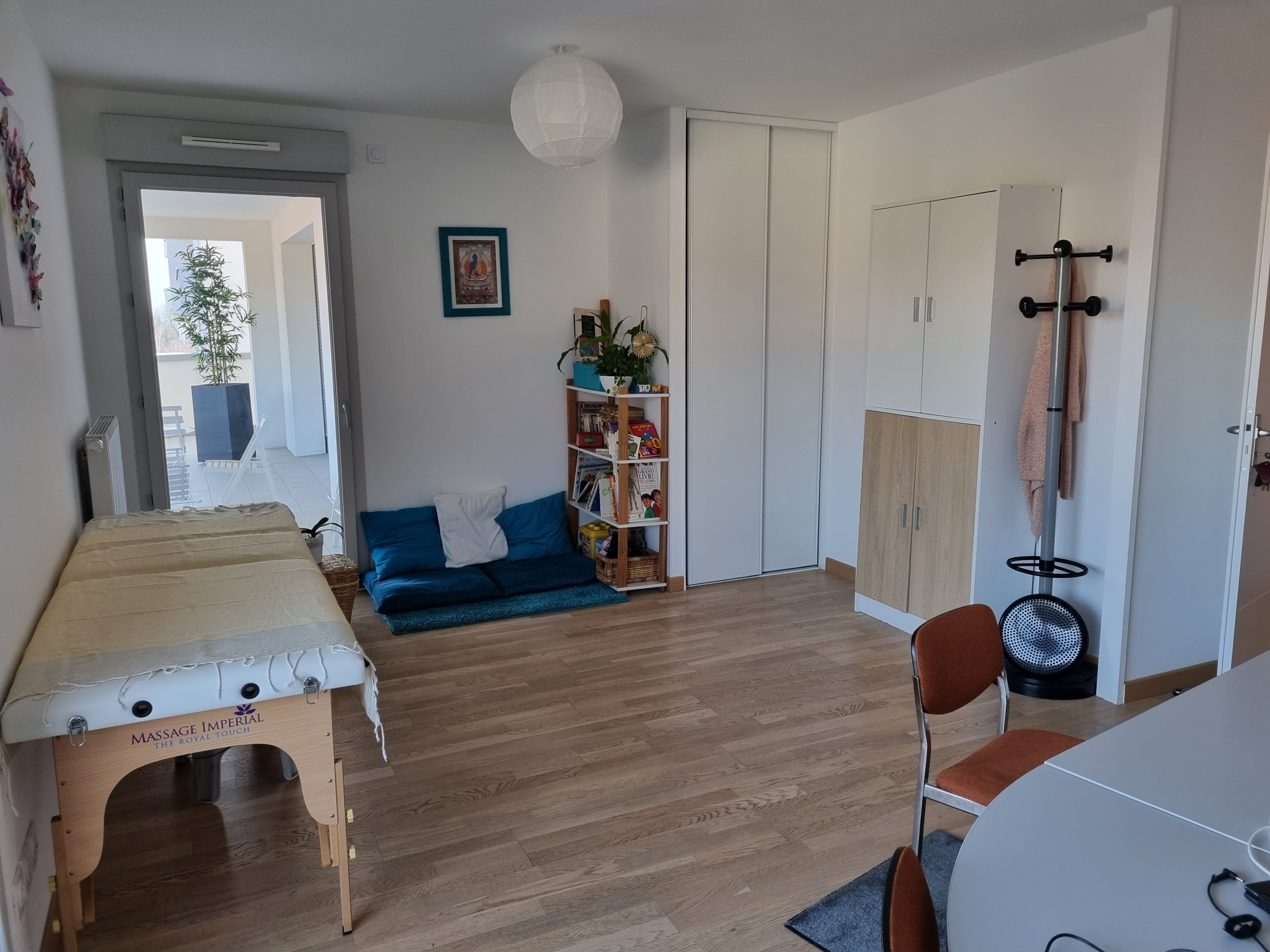 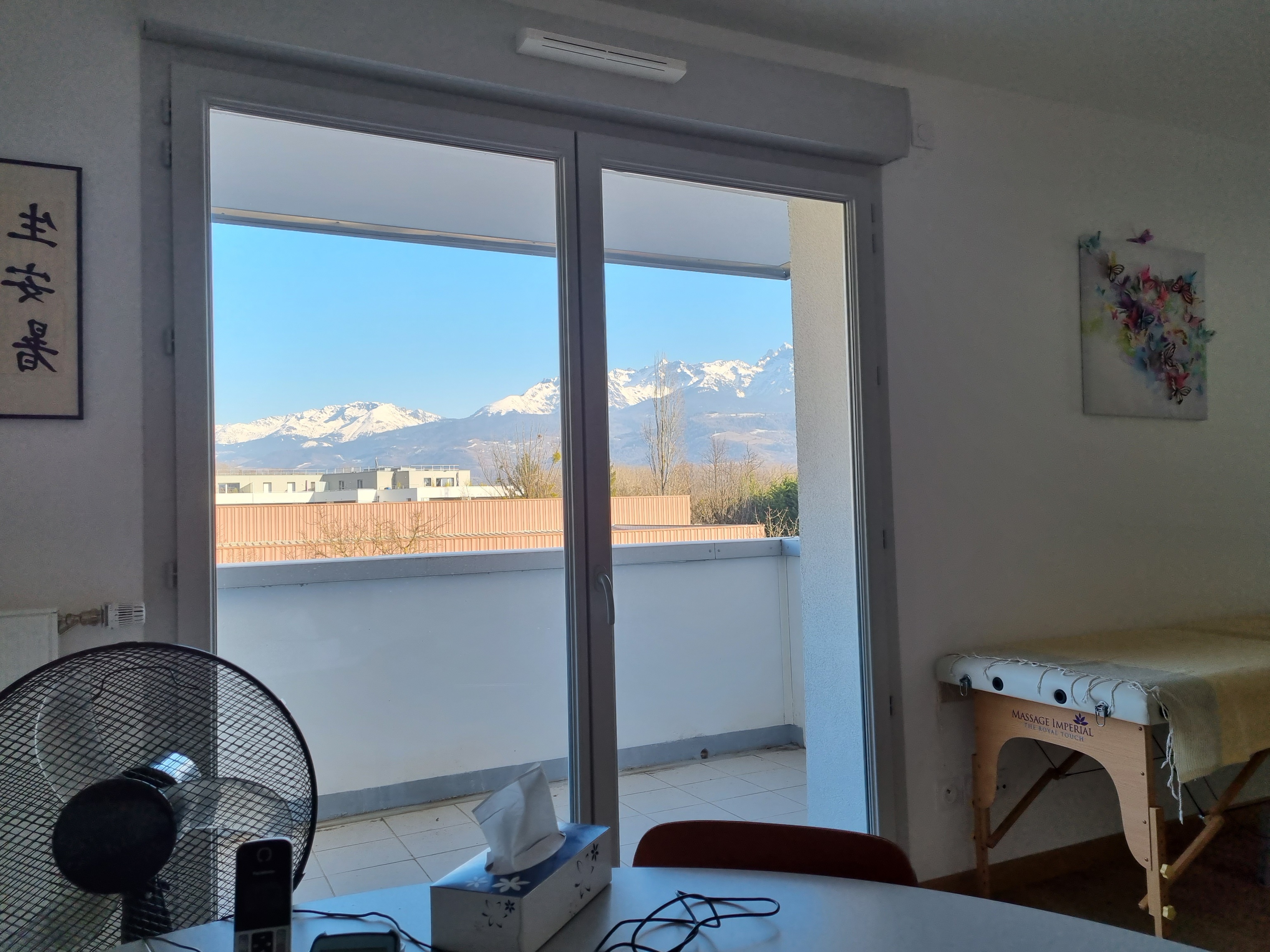 